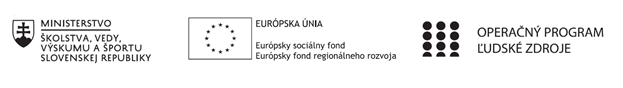 Správa o činnosti pedagogického klubu Príloha:Prezenčná listina zo stretnutia pedagogického klubuPrioritná osVzdelávanieŠpecifický cieľ1.1.1 Zvýšiť inkluzívnosť a rovnaký prístup ku kvalitnému vzdelávaniu a zlepšiť výsledky a kompetencie detí a žiakovPrijímateľStredná priemyselná škola stavebná a geodetická, Drieňova 35, 826 64 BratislavaNázov projektuZvýšenie kvality odborného vzdelávania a prípravy na Strednej priemyselnej škole stavebnej a geodetickejKód projektu  ITMS2014+312011Z818Názov pedagogického klubu Klub prírodovednej gramotnostiDátum stretnutia  pedagogického klubu21.2.2022Miesto stretnutia  pedagogického klubuSídlo školyMeno koordinátora pedagogického klubuIng. Mária HrtkováOdkaz na webové sídlo zverejnenej správyhttps://stav-geo.edupage.org/Manažérske zhrnutie:Kľúčové slová :  aktivizujúce vyučovacie metódy, myšlienková mapa, učivo, kreativita, tvorivosťStretnutie pedagogického klubu bolo venované využitiu pojmových máp vo vyučovacom proceseManažérske zhrnutie:Kľúčové slová :  aktivizujúce vyučovacie metódy, myšlienková mapa, učivo, kreativita, tvorivosťStretnutie pedagogického klubu bolo venované využitiu pojmových máp vo vyučovacom proceseHlavné body, témy stretnutia, zhrnutie priebehu stretnutia:         Využitie pojmových máp a ich výhody: Tvorba poznámok – poznámky z prednášok alebo kníhOrganizovanie vedomostí do celkovVzdelávanie a výučba – jednoduchšie vysvetľovanie zložitejších myšlienokJednoduchšia komunikácia a prezentácia komplexných myšlienokZnázornenie myšlienkového procesuPodpora meta kognitívnych schopností – pomáha premýšľať o premýšľaní a naučiť sa, ako sa lepšie učiť      Typy pojmových mápPavúková pojmová mapaHierarchická pojmová mapaSystémová pojmová mapaVývojová pojmová mapaHlavné body, témy stretnutia, zhrnutie priebehu stretnutia:         Využitie pojmových máp a ich výhody: Tvorba poznámok – poznámky z prednášok alebo kníhOrganizovanie vedomostí do celkovVzdelávanie a výučba – jednoduchšie vysvetľovanie zložitejších myšlienokJednoduchšia komunikácia a prezentácia komplexných myšlienokZnázornenie myšlienkového procesuPodpora meta kognitívnych schopností – pomáha premýšľať o premýšľaní a naučiť sa, ako sa lepšie učiť      Typy pojmových mápPavúková pojmová mapaHierarchická pojmová mapaSystémová pojmová mapaVývojová pojmová mapaZávery a odporúčania:         Využitie myšlienkovej mapy je širokospektrálne. Je možné ju aplikovať v ktorejkoľvek oblasti ľudskej činnosti – od riadenia firmy, cez vzdelávanie, nakupovanie až po plánovanie či vyhodnocovanie dovolenky             Na tvorbu myšlienkových máp odporúčame používať aj digitálne aplikácie napr.: Bubbl.us, Coggle.it, Creately, The Brain8...Závery a odporúčania:         Využitie myšlienkovej mapy je širokospektrálne. Je možné ju aplikovať v ktorejkoľvek oblasti ľudskej činnosti – od riadenia firmy, cez vzdelávanie, nakupovanie až po plánovanie či vyhodnocovanie dovolenky             Na tvorbu myšlienkových máp odporúčame používať aj digitálne aplikácie napr.: Bubbl.us, Coggle.it, Creately, The Brain8...Vypracoval (meno, priezvisko)Ing. Mária HrtkováDátum21.2.2022PodpisSchválil (meno, priezvisko)Ing. arch. Darina SojákováDátumPodpis